პერსონალური მონაცემები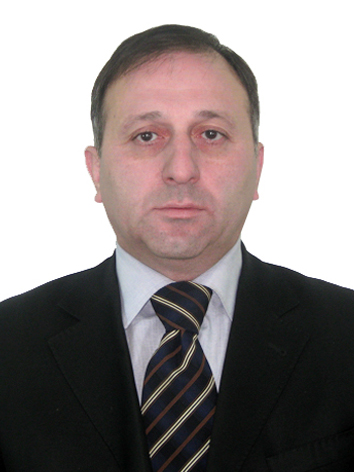 II. განათლებაIII. პედაგოგიური  საქმიანობაIV. სხვა საქმიანობაV. პროფესიული,  ერთწლიანი საგანამანთლებლო, საბაკალავრო, ერთსაფეხურიანი, სამაგისტრო და სადოქტორო პროგრამების ხელმძღვანელობა (თანახელმძღვანელობა)VI.  უცხო ენის ცოდნა VII. კომპიუტერთან მუშაობის უნარი (აღნიშნეთ სიმბოლოთი)VIII. საგანმანათლებლო,  პრაქტიკული, შემეცნებითი, სამეცნიერო ნაშრომები  და აქტივობები  (არაუმეტეს 10 პოზიციისა)IX. დამატებითი ინფორმაციადაოჯახებული, მეუღლე და სამი შვილიგვარი:სვანაძესახელი:სერგომამის სახელი:ალექსანდრესძედაბადების თარიღი:21.02.1964პირადი ნომერი:60002010698მოქალაქეობა:საქართველოსქესი:მამრობითიმისამართი:ქ. ქუთაისი, დ. აღმაშენებლის გამზირი №130ტელეფონის ნომერი:577 131846 ;   599 780074ელ.ფოსტა:Sergo.svanadze@atsu.edu.ge ;   sergo-svanadze@rambler.ruწლებისასწავლებლის დასახელებასპეციალობაკვალიფიკაციადიპლომის ნომერი (სერიის მითითებით)1981–1985თბილისის ივ. ჯავახიშვილის სახელო ბის სახელმწიფო უნივერსიტეტი. სააღრიცხვო -ეკონომიკური ფაკულტეტი.ბუღალტრული აღრიცხვა მრეწველობაშიეკონომისტიKB №15726015.07.1985 წ. სარეგ. №01/16241997–2000აკაკი წერეთლის სახელმწიფო უნივერსიტეტიფინანსები, კრედიტი და ფულის მიმოქცევაასპირანტი2009აკაკი წერეთლის სახელმწიფო უნივერსიტეტიფინანსები, კრედიტი და ფულის მიმოქცევაეკონომიკის დოქტორიATSU №000008წლებიდაწესებულების დასახელებაპოზიცია (აკადემიური თანამდებობა)1996-2020აკაკი წერეთლის სახელმწიფო უნივერსიტეტიასოცირებული პროფესორი2010-2017ქუთაისის უნივერსიტეტიასოცირებული პროფესორიწლებიორგანიზაციაგანყოფილება (სამსახური)პოზიცია2020–2020აკაკი წერეთლის სახელმწიფო უნივერსიტეტიპროფესიული და უწყვეტი განათლების ცენტრიცენტრის ხელმძღვანელი2019-2020აკაკი წერეთლის სახელმწიფო უნივერსიტეტიხარისხის უზრუნველყოფის სამსახურის საგანმანათლებ ლო პროგრამების განვითარე ბის განყოფილებაპროფესიული პროგ რამების აკადემიური და ფინანსურ-მატერი ალური ადმინისტრი რების კოორდინატორი2011-2017აკაკი წერეთლის სახელმწიფო უნივერსიტეტიბიზნესის ადმინისტრირების დეპარტამენტიდეპარტამენტის ხელმძღვანელი2012-2018აკაკი წერეთლის სახელმწიფო უნივერსიტეტიაკადემიური საბჭოაკადემიური საბჭოს წევრი2013-2020აკაკი წერეთლის სახელმწიფო უნივერსიტეტიბიზნესის,სამართლისა და სოციალურ მეცნიერებათა ფაკულტეტის  საბჭოფაკულტეტის  საბჭოს წევრი2012-2020აკაკი წერეთლის სახელმწიფო უნივერსიტეტიბიზნესის,სამართლისა და სოციალურ მეცნიერებათა ფაკულტეტის სადისერტაციო საბჭოსადისერტაციო საბჭოს წევრი2010–2010ქ. ქუთაისის მერიასახემწიფო შესყიდვების საქალაქო სამსახურიუფროსის მოადგილე2009–2010ქ. ქუთაისის მერიამერის თანაშემწე2008–2009 ფინანსთა სამინისტროს შემოსავლების სამსახურის აუდიტის დეპარტამენტიდასავლეთის მთავარი სამმართველომთავარი სამმართვე ლოს უფროსი2007–2008ქ. ქუთაისის მერიამერის პირველი მოადგილე2000-2007საგადასახადო დეპარტამენტის მსხვილ გადამხდელთა საგადასახადო ინსპექციაადმინისტრირების სამმართველოს დასავლეთ საქართველოს განყოფილებაგანყოფილების უფროსი1998-2000  საგადასახადო ინსპექცია ქ. ქუთაისშიინსპექციის უფროსის მოადგილე1997-1998საქართველოს კონტროლის პალატაიმერეთის ბიურომრჩეველი1997-1997საქართველოს კონტროლის პალატაიმერეთის ბიურომთავარი ინსპექტორი1994-1997იმერეთ-რაჭა-ლეჩხუმ-ქვემო სვანეთის რეგიონის კონტროლის პალატაწამყვანი ინსპექტორი1994-1994ქ. წყალტუბოს კონტროლის პალატამთავარი ინსპექტორი, უფრ. მოადგილის მ/შ1993-1994საგადასახადო ინსპექცია ქ. წყალტუბოშისაწარმოთა დაბეგვრის განყოფილებაუფრ.  საგადასახადო ინსპექტორი, განყოფი ლების უფროსის მ/შ1992-1993ქ. წყალტუბოს ზონის სოფ. ფარცხანაყანების საკრებულოს გამგეობაგამგეობის თავმჯდომარე1990-1992წყალტუბოს ზონის საგადასახადო ინსპექციასაწარმოთა დაბეგვრის განყოფილებაუფროსი საგადასახა დო ინსპექტორი1989–1990წყალტუბოს ზონის საფინანსო განყოფილებასახელმწიფო შემოსავლების განყოფილებაუფრ. საგადასახადო რევიზორ-ინსპექტორი1988–1989წყალტუბოს ზონის საფინანსო განყოფილებააგროსამრეწველო კომპლექსის დაფინანსების განყოფილებაუფროსი ეკონომისტი.1987–1988წყალტუბოს ზონის საფინანსო განყოფილებასახელმწიფო შემოსავლების განყოფილებაუფროსი ეკონომისტი1985-1985ქუთაისის საავტომობილო ქარხანამომარაგების განყოფილებაუფროსი ტექონოლოგი№წლებისაფეხურიპროგრამის დასახელება12019-2021უმაღლესიპროფესიულისაბაჟო საქმე22018-2020უმაღლესიპროფესიულისაბაჟო საქმე32016-2019Vსაბაჟო საქმის სპეციალისტიუცხო ენაკითხვამოსმენამეტყველებაწერაინგლისური ენაA1A1რუსული ენაC2C2C2C2გერმანული ენაB1A2A2B1მიუთითეთ სხვაA1 და A2 - საწყისი საბაზისო მომხმარებელი; B1 და B2 - დამოუკიდებელი მომხმარებელი;  C1 და C2 - პროფესიონალური მომხმარებელიA1 და A2 - საწყისი საბაზისო მომხმარებელი; B1 და B2 - დამოუკიდებელი მომხმარებელი;  C1 და C2 - პროფესიონალური მომხმარებელიA1 და A2 - საწყისი საბაზისო მომხმარებელი; B1 და B2 - დამოუკიდებელი მომხმარებელი;  C1 და C2 - პროფესიონალური მომხმარებელიA1 და A2 - საწყისი საბაზისო მომხმარებელი; B1 და B2 - დამოუკიდებელი მომხმარებელი;  C1 და C2 - პროფესიონალური მომხმარებელიA1 და A2 - საწყისი საბაზისო მომხმარებელი; B1 და B2 - დამოუკიდებელი მომხმარებელი;  C1 და C2 - პროფესიონალური მომხმარებელისაწყისი დონესაშუალოკარგიძალიანკარგიMicrosoft Office WordMicrosoft Office ExcelMicrosoft Office PowerPointმიუთითეთ სხვა№ავტორი/ავტორებიდასახელებანაშრომის, აქტივობის სახეწელი1ს. სვანაძესახელმწიფო შესყიდვების სისტემის ფუნქციონირების ასპექტებისტატია20202ს. სვანაძეგადასახადები და დაბეგვრა. ისტორია და თეორია. ნაწილი Iსახელმძღვანელო20193ს. სვანაძესახელმწიფო შესყიდვების კურსი  სასერტიფიკატო ტრენინგ-კურსი/სახელმწიფო შესყიდვების სააგენტოს სასწავლო ცენტრი20194ს. სვანაძემასწავლებელთა პროფესიული განვითარების ეროვნული ცენტრის მიერ ორგანიზებული პროფესიულ მასწავლებელთა საწარმოში ტრეინინგი-საბაჟო საქმე  ( შპს „გაკო ტერმინალი“)ტრენინგიპროფესიული განათლების მასწავლებელთა და დირექტორთა განვითარების სახელმწიფო პროგრამის ფარგლებში20185ს. სვანაძესაგადასახადო-საბაჟო ურთიერთობები და ტექნოლოგიებისალექციო კურსი20186ს. სვანაძებუნებათსარგებლობის პრინციპებისა და დაბეგვრის ასპექტებისტატია20177ს. სვანაძემოდულური პროფესიული საგანმანთლებლო პროგრამა: პრაქტიკული განხორციელების პრობლემები და პერსპექტივებიმეორე საერთაშორისო კონფერენცია  - უმაღლესი განათლება-ახალი ტექნოლოგიები და ინოვაციები - HENTI 20178ს. სვანაძესაბაჟოსთან ურთიერთობა და სასაქონლო საბაჟო დეკლარაციის შევსება ASYCIDA WORLD-შიტრენინგიქართულ-კანადური საგანმანათლებლო ცენტრი GCEC  20179ს. სვანაძესაგადასახადო პოლიტიკასახელმძღვანელო201410ს. სვანაძეარაპირდაპირი გადასახადები საქართველოში. ნაწილი I- დამატებული ღირებულების გადასახადიმონოგრაფია2010